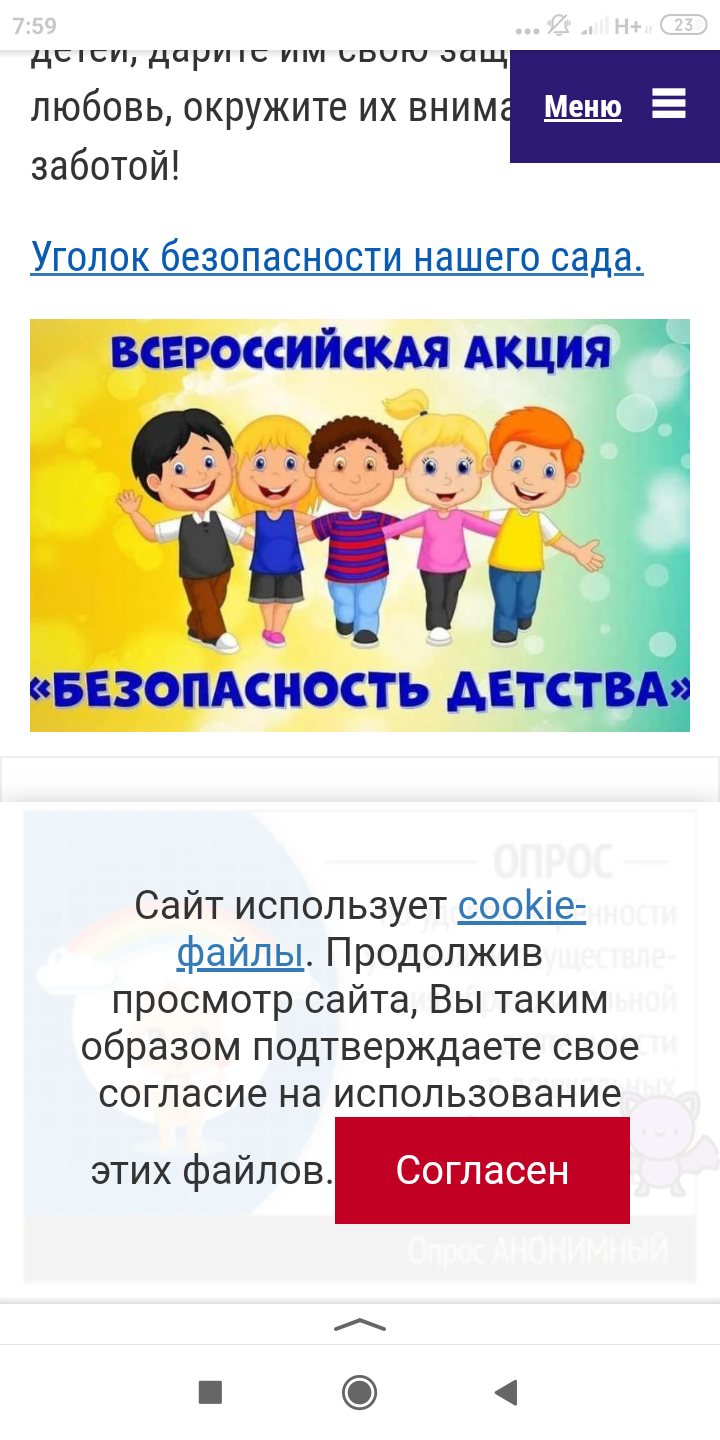 Конспект занятия по безопасности в младшей группе«Здравствуй, лето безопасное!»Цель: формирование основ безопасности жизнедеятельности детей младшего возрастаЗадачи :Образовательные: закрепить знания детей о правилах поведения на водоемах, на улицеРазвивающие: способствовать развитию мышления, воображения, любознательности;Воспитательные: воспитывать чувство любви к природе, умение действовать сообща; доставить детям радость и удовольствие;Оздоровительные: развитие моторики и сенсорикиПредварительная работа: Беседы с детьми о правилах безопасности поведения на улице, на дороге, в походе, на воде.В группу  входят дети под музыку «Вместе весело шагать» Становятся в круг.Воспитатель: Сегодня нас ждет увлекательное путешествие! Наступило лето – самая любимая пора всех детей: летом можно долго гулять, купаться и загорать. Но прежде, чем отправится в путь, давайте проверим, как вы одеты. На всех ли надеты головные уборы и закрытая обувь?Я вижу, все вы тщательно подготовились к походу, тогда в путь, занимайте места в автобусе!Дети садятся на стульчики под музыку «Автобус» подпевают.Воспитатель: Улица хранит в себе много опасностей, поэтому нужно быть особенно внимательным и всегда держать взрослого за руку. Особенно, когда мы переходим дорогу. Ребята, а где нужно переходить дорогу? (на зебре, в подземном переходе).  А кто знает кто наш самый главный помощник при переходе дороги? Правильно, светофор! Давайте мы с вами потренируемся, как и на какой свет нужно переходить дорогу.Игра «Светофор»Воспитатель: На улице очень много людей, машин, зданий. Чтобы не потеряться, во всей этой суматохе нужно быть внимательным и ни на шаг не отходить от взрослого.Но вот, ребята, мы с вами прошли улицу, и пришли в лес.ФизкультминуткаЗдравствуй, лес, прекрасный лес   (Широко развести руки в стороны)Полный сказок и чудес!  (Повороты вправо – влево)Ты о чём шумишь листвою Ночью темной, грозовою?  (Руки вверх и покачивания вправо - влево)Все открой, не утаи.           (Широко развести руки в стороны)Ты же видишь – мы свои.   (Прижать обе ладони к груди)Дальше по лесу шагаем.     (Шагают на месте)Воспитатель: Ребята, я вижу речку, пойдемте к ней. Нам надо передохнуть, давайте посидим на берегу. Все дети любят купаться в реке, приятно в жаркий день искупаться. Но перед тем, как зайти в воду, надо вспомнить правила безопасного поведения на воде:- без взрослых нельзя входить в воду,- нельзя прыгать в воду- толкать друг друга в воде- заходить глубоко.А в реке у нас живут… да, рыбы!Лес – это прекрасное место, где растут деревья, водятся дикие животные и птицы. Но здесь встречаются опасности. Перед тем, как мы поговорим об одной из них, отгадайте загадку:- Грохочет без рук, горит без огня. (гром и молния)- Ребята, вспомните, в какое время года чаще всего бывает гроза? (летом)- Что делать, если гроза вас застала в поле, где ее лучше переждать? (в овраге, можно лечь, нельзя бежать по полю).- А в лесу, где лучше укрыться? (под кустарниками) Под деревьями опасно стоять. (включаем музыкальную колонку шум дождя)Пальчиковая играДождик, дождик, веселейКапай, капай, не жалей!Только нас не замочи!Зря в окошко не стучи-Брызни в поле пуще:Будет травка гуще!Родитель: Гроза прошла стороной от нас, но правила безопасного поведения мы запомним.Отправляемся дальше. Но тут препятствие, нам надо пройти по кочкам.Игра «Не замочи ног»Воспитатель: Вышли мы с вами на полянку. Светит солнце, щебечут птицы. Так приятно посидеть на мягкой траве! Но и здесь нужно быть осторожными! Где бы мы с вами ни находились, мы всегда встречаемся с насекомыми. А в лесу их много.Угадайте их по описанию- загадке:Не птица, а с крыльями,Над цветами летает,Медок собирает. (пчела)Самого не видно, а песню слышно. (комар)Как могут навредить человеку эти насекомые? (пчела, комар). Необходимо знать, как защищаться от них:- хранить продукты в закрытой посуде,- отправляясь в лес, надо одевать костюм, головной убор (мы с вами правильно оделись)- если около вас пчела, надо быть спокойным, не махать руками,- встретив муравья, не обижай его, не будешь мешать, он тебя не укусит,- опасное насекомое - клещ, просматривайте свое тело, так как он впивается под кожу, и разносит инфекцию.Ну вот, ребята, пора возвращаться с нашей прогулки. Мы с вами славно отдохнули, а теперь давайте проверим, что запомнили? (ответы детей)Ну что ж! Я вижу, мы с вами отлично подготовились к летнему отдыху! А теперь, наше занятие подходит к концу. И нам пора возвращаться в садик. Всем большое спасибо! Занимайте свои места в автобусе. Звучит песня «Автобус».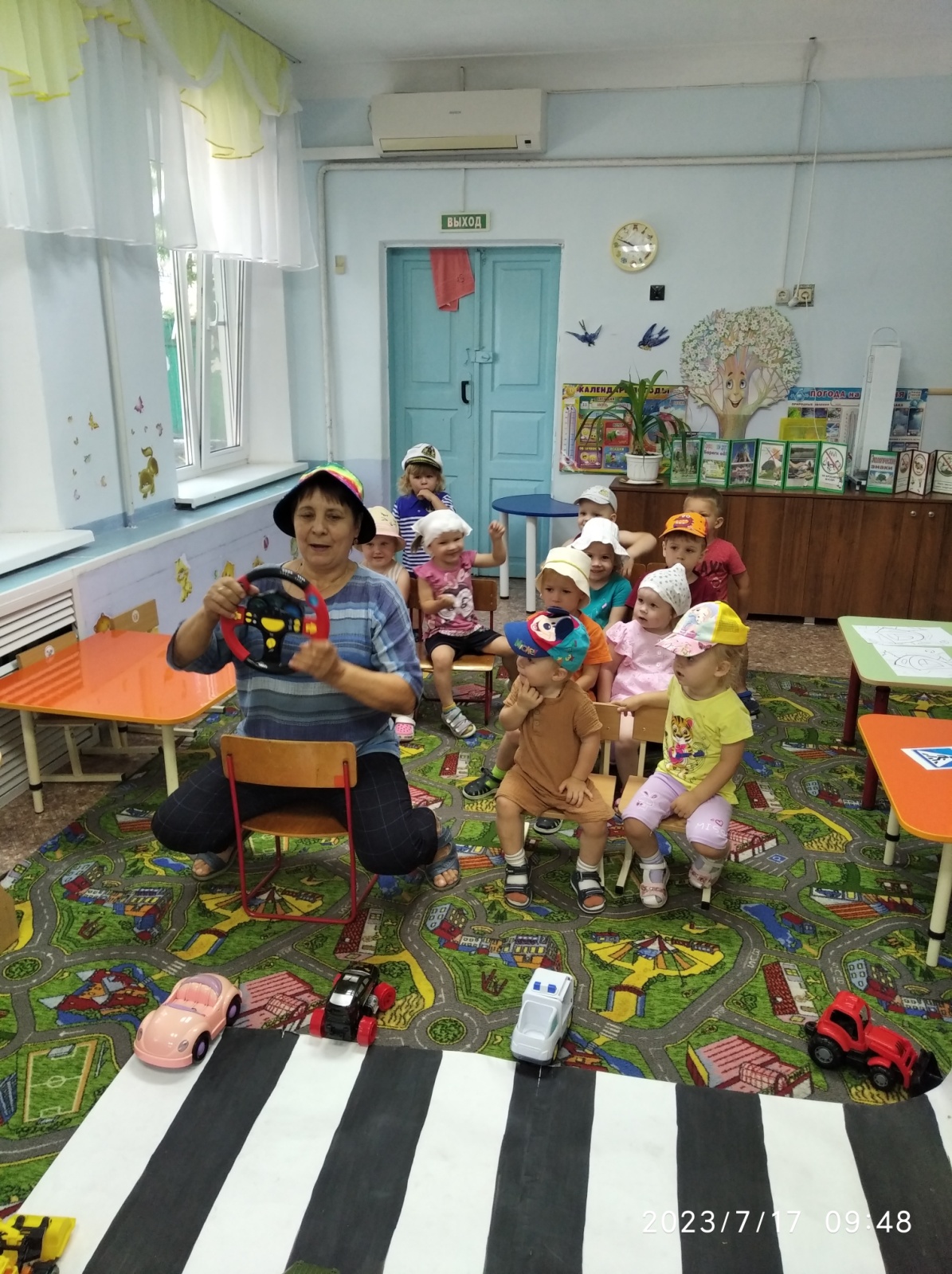 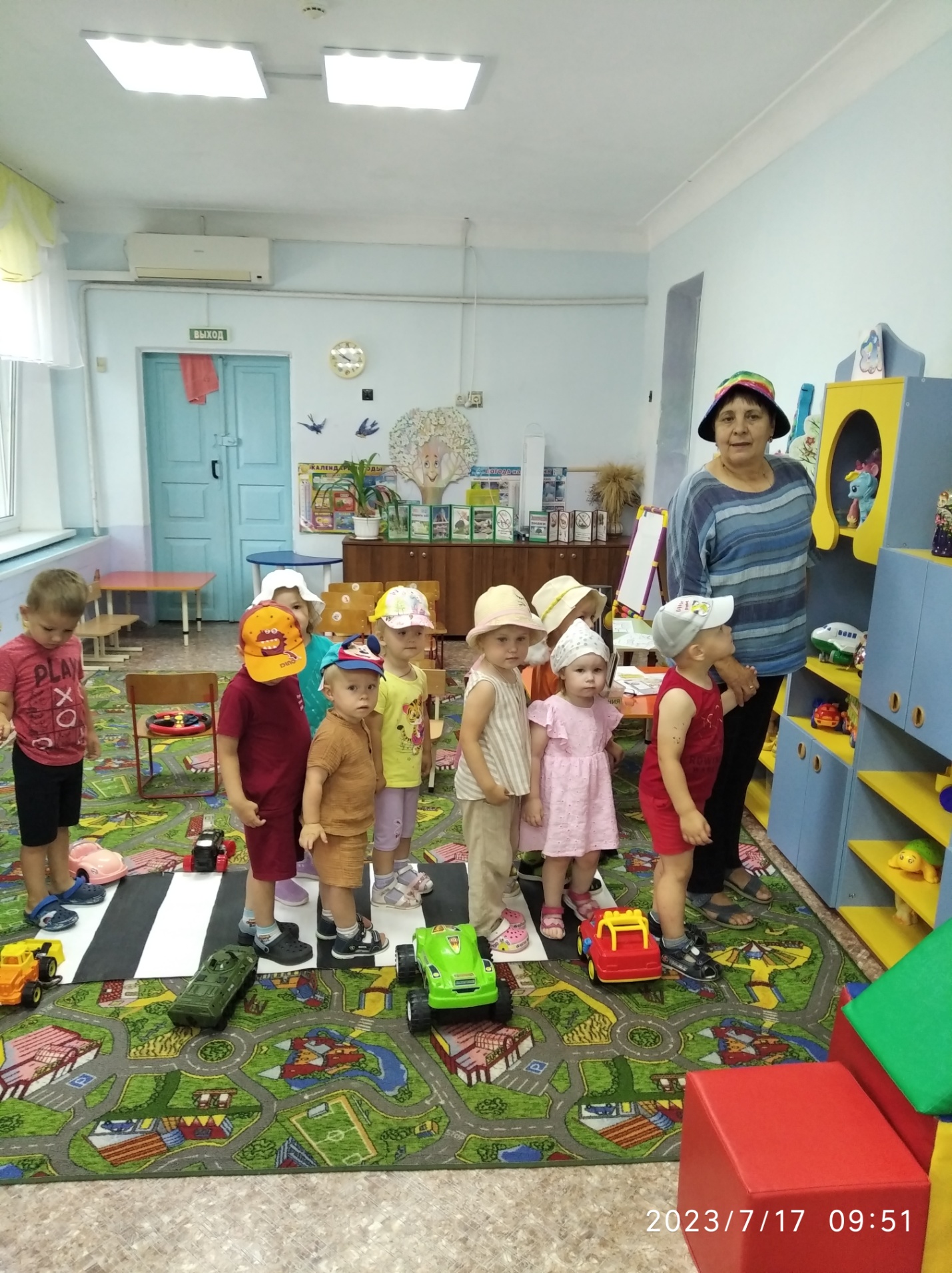 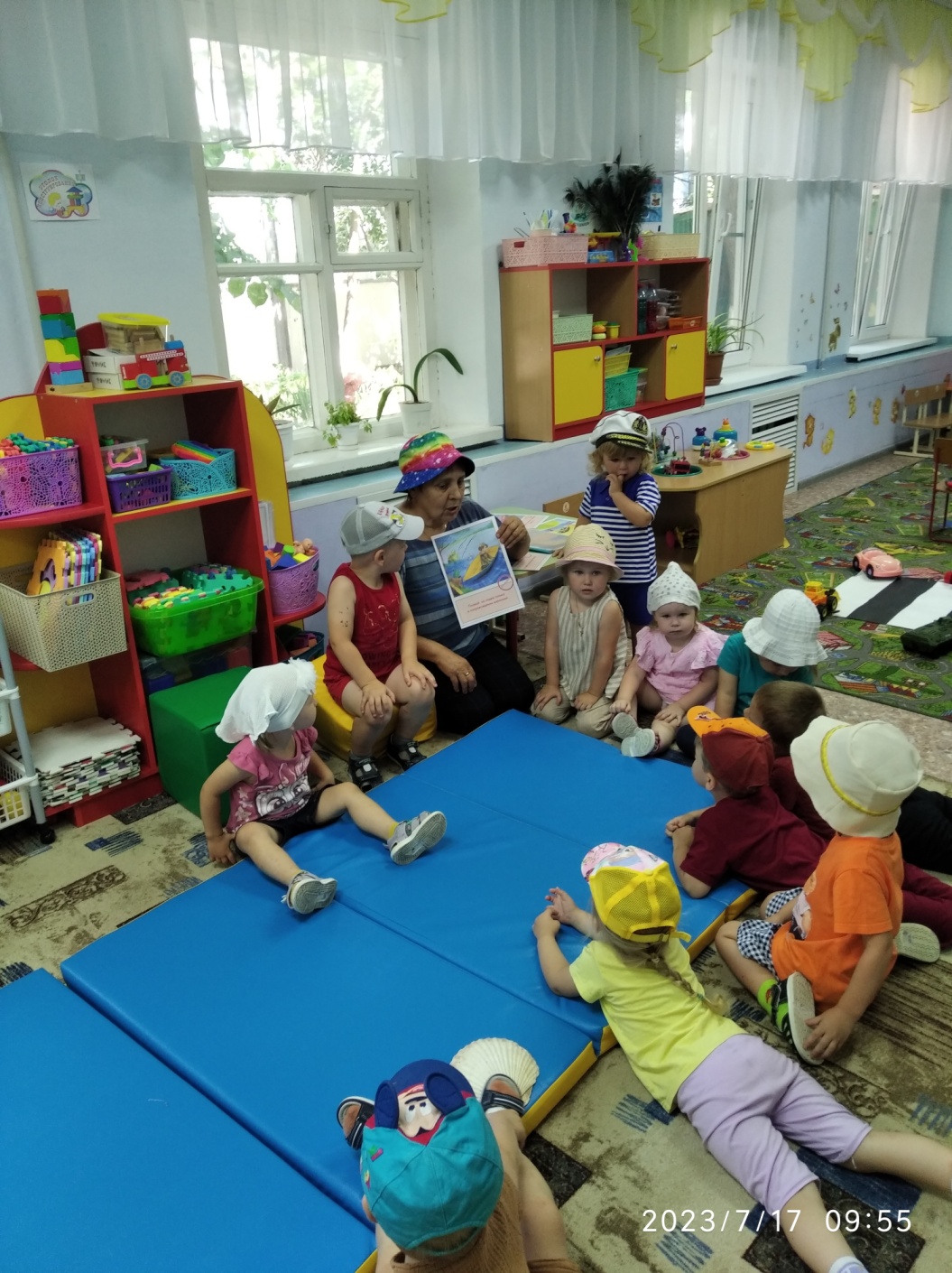 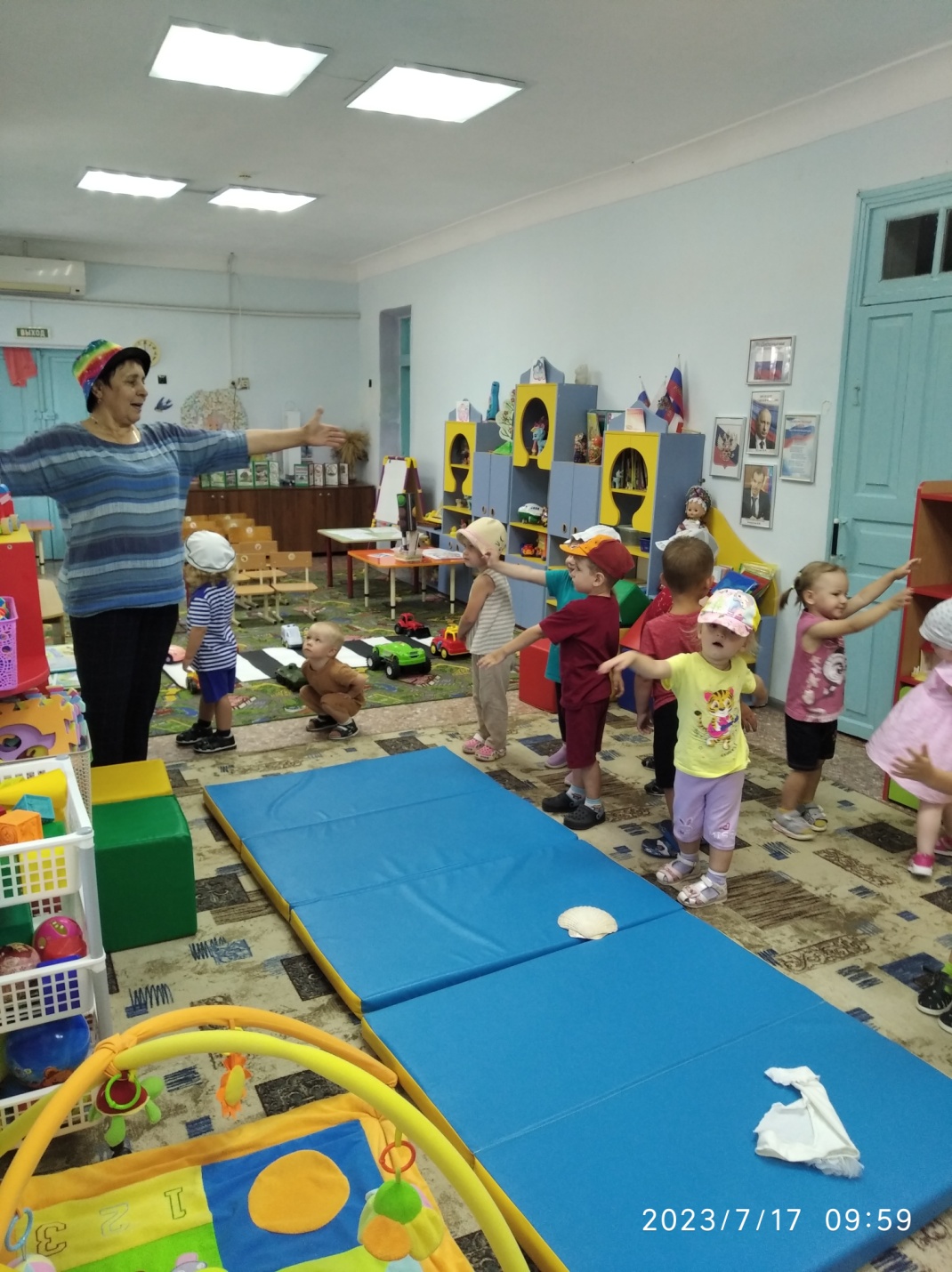 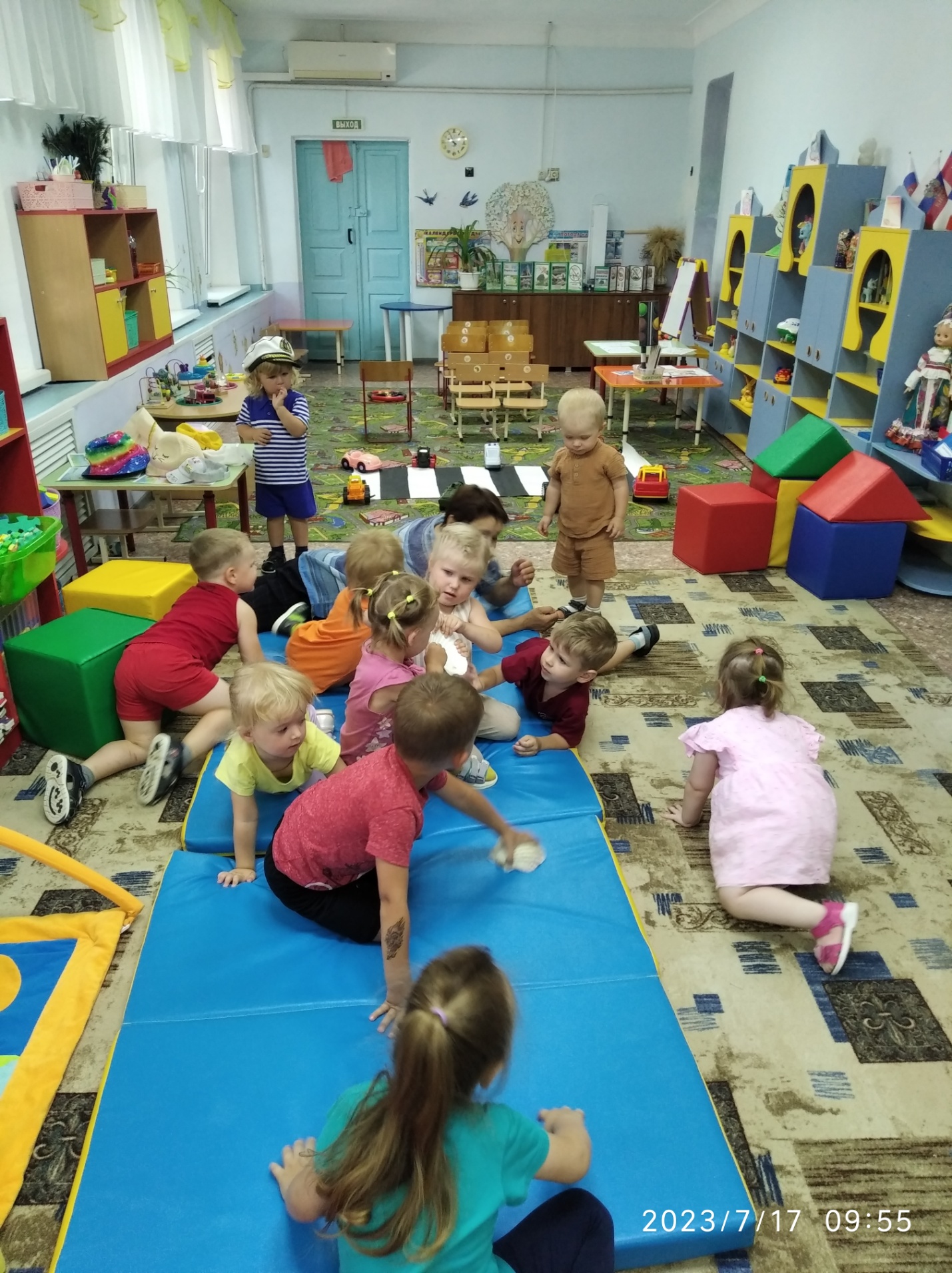 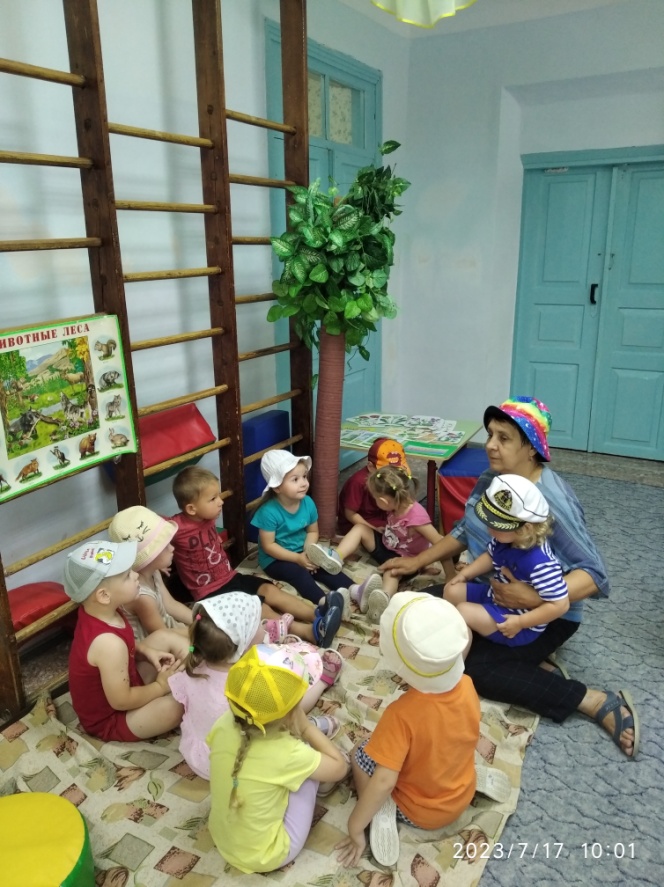 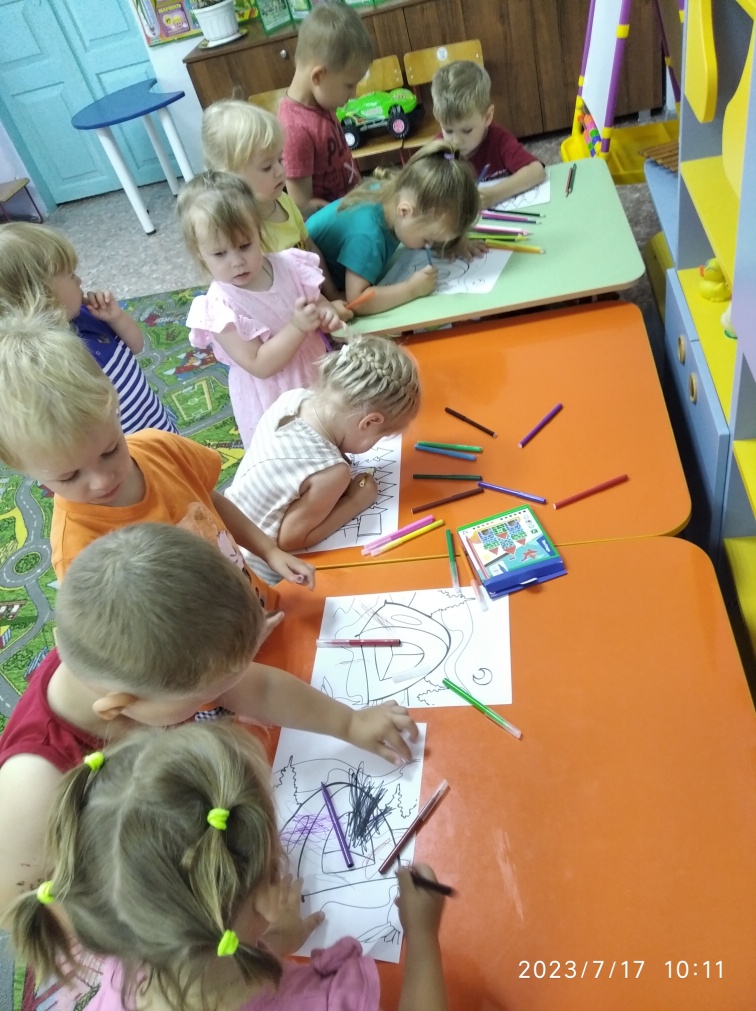 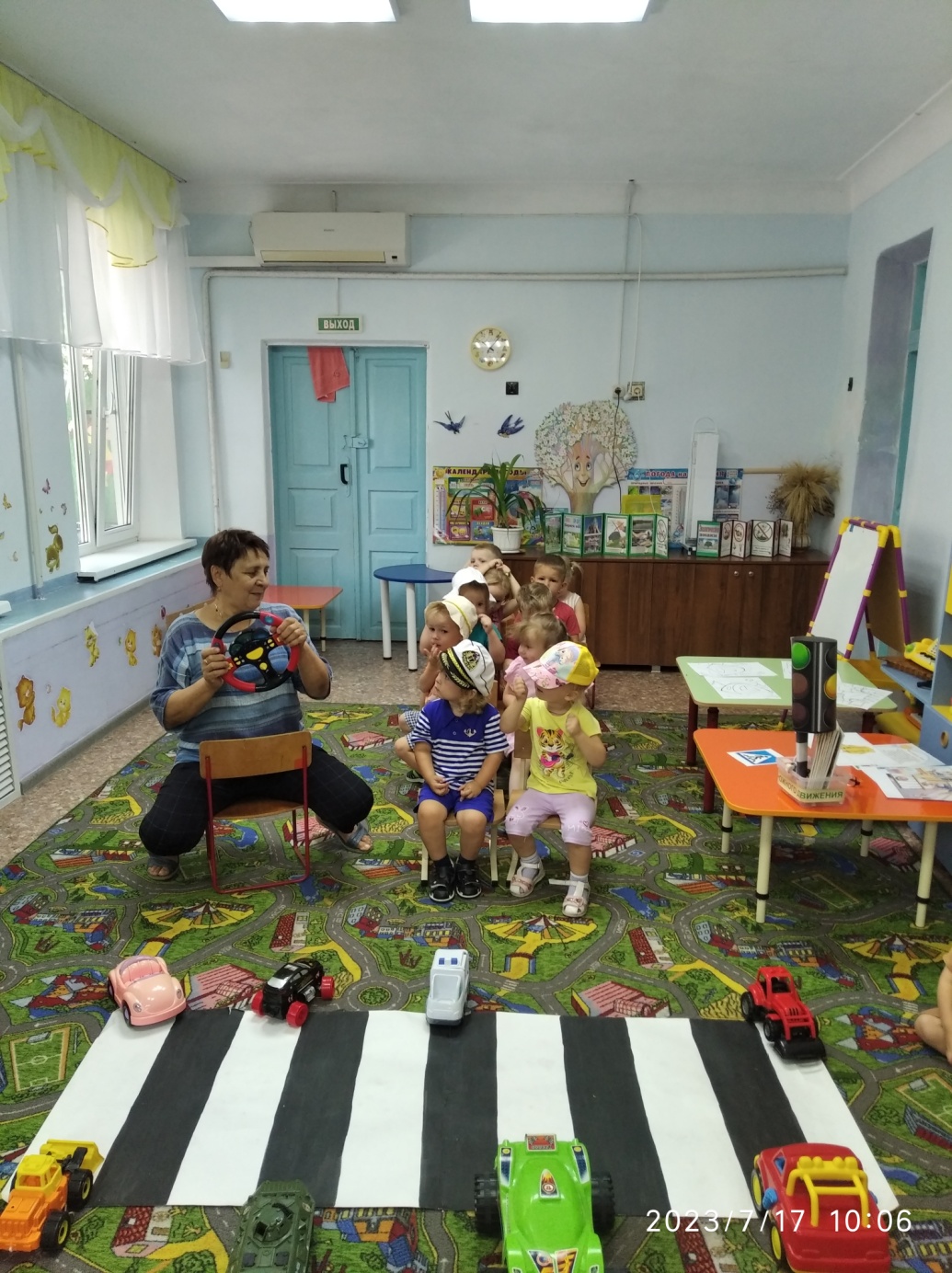 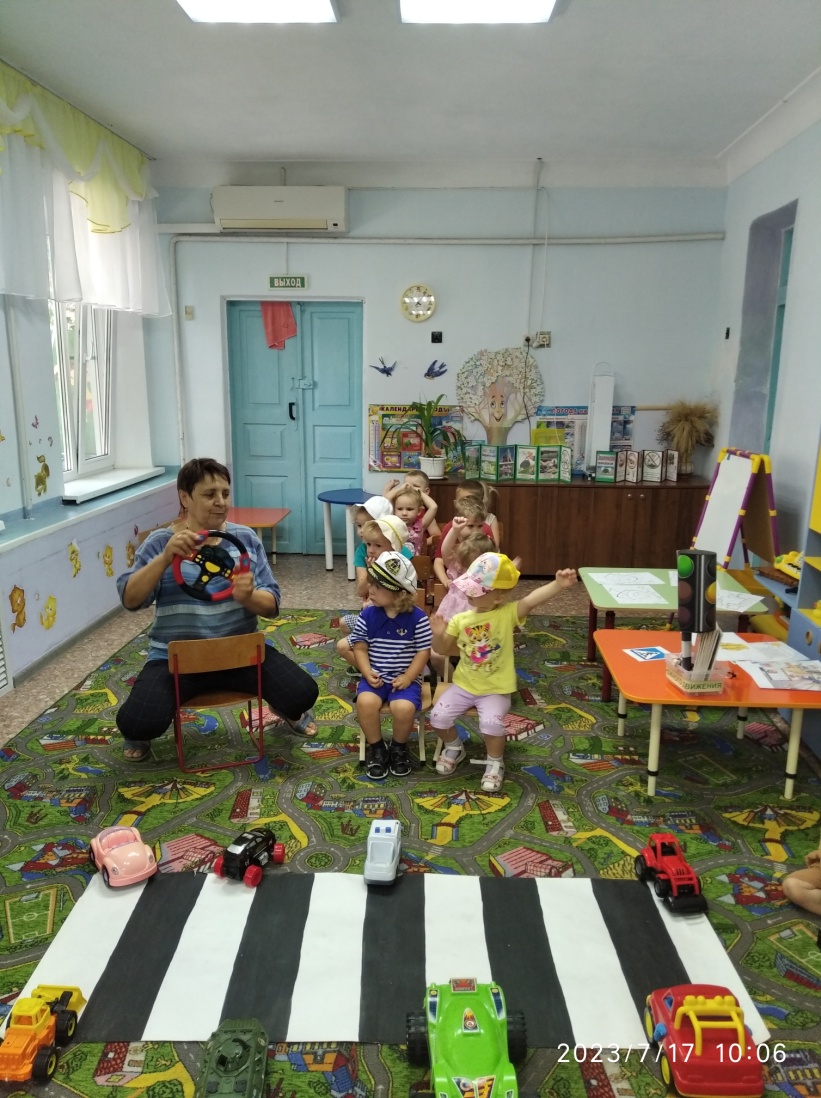 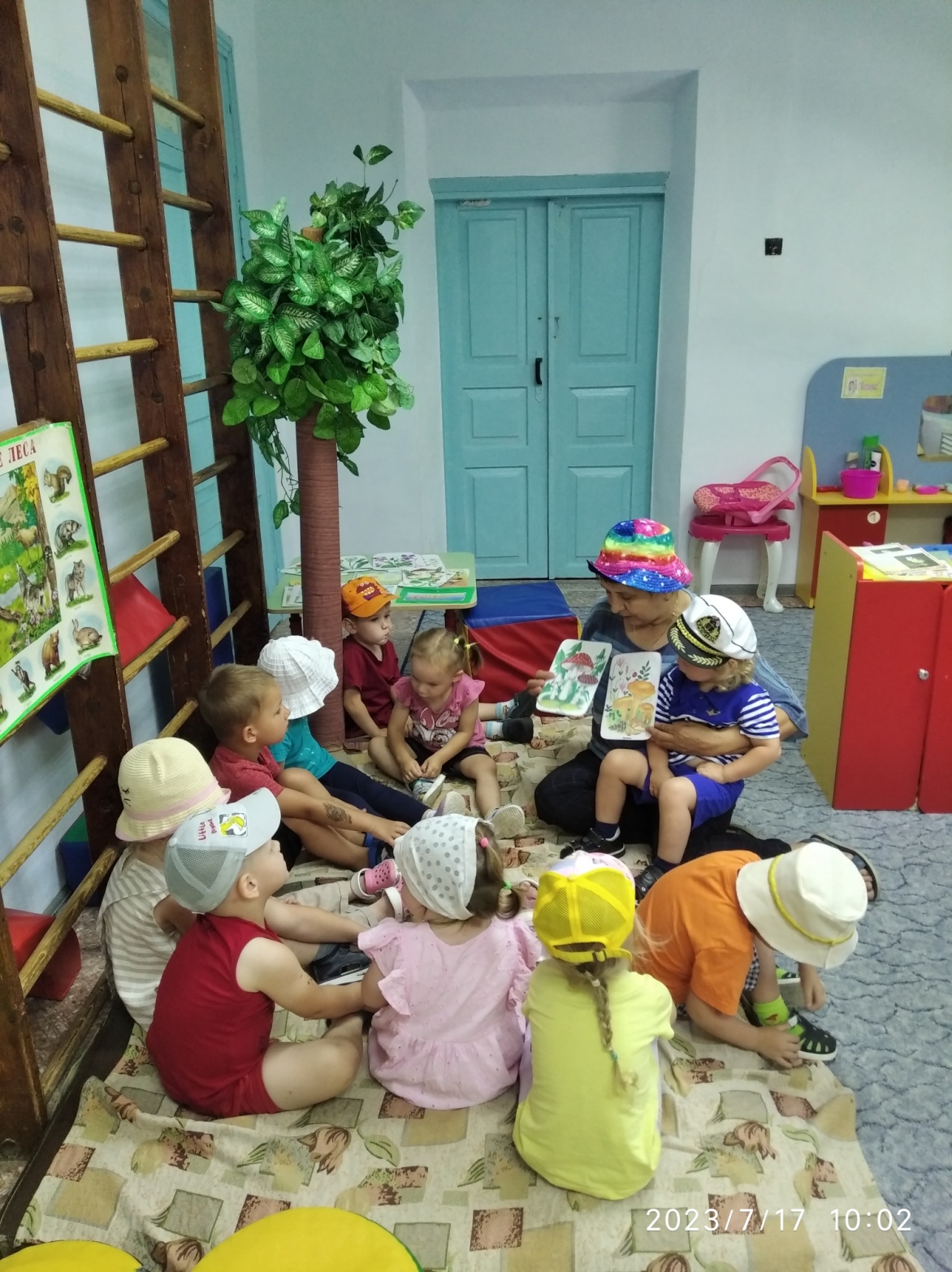 